REEMOREEMO.359292@2freemail.com  ACCOUNTANT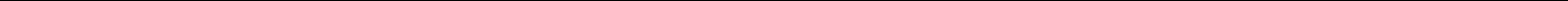 PROFESSIONAL PROFILEA result driven versatile professional currently in, Dubai with rich experience of working with renowned organizations and successfully propels accounting functions with impressive achievements. I’m a dynamic, results-driven individual with diverse, progressive experience of 2years experience.OBJECTIVEI’m currently Seek to obtain an accounting position where I will be able to contribute my skill, knowledge and experience to a company that will give me an opportunity to develop my career. Looking for a role will make best use of existing skills and experience in accounts whilst enabling further personal and professional development.CAREER SUMMERYFamily Plastics & Thermo ware Pvt.Ltd, Trivandrum, Kerala as Jr. AccountantKey ResponsibilitiesPreparing and analyzing accounting records and financial statement.Assigning entries to proper accounts & preparation invoices.Receipt of collections, banking & posting.Preparing bank reconciliation statement.Billing invoices, Declaration notes.Preparing daily, weekly, monthly reports to management.Enter day to day Stock management.Verify customer balance.Checking stock balances.Maintaining books for Raw materials and checking their day to day balances.AREAS OF EXPERTISEAccountsBillingStock ValuationPurchase OrderKEY SKILLS AND COMPENTENCIESI’m really good at learning new things and very passionate to gain lots of experience and it would be a great addition to the organizations growthAbility to deal with people diplomatically, Organized and accurateExcellent time management and organizational skills leads the previous company to achieve the milestonesComputer proficiency in Microsoft Outlook, Excel, Word, and PowerPointI’m a highly motivated individual with entrepreneurial mindset.EDUCATIONTECHNICAL SPECIALIZATIONMs Office (Word, Excel)Tally, PayrollPERSONAL DETAILSLanguages Known	: English, MalayalamGender	: MaleNationality	: IndianMarital Status	: SingleReligion	: ChristianDate of Birth	: 02-Dec-1992Visa Status	: Visit visa valid till 27 May 2017.Qualification:   Bachelor of Commerce (B. Com):   Bachelor of Commerce (B. Com)Field of Study:CommerceMajor:Accounting & FinanceUniversity:Kerala UniversityGraduation Date:April 2013Qualification:Higher SecondaryField Of Study:CommerceMajor:Accounting & FinanceInstitute:   Kerala State Board Of Secondary Education:   Kerala State Board Of Secondary EducationGraduation Date:April 2010